…………..tarafından hazırlanan “Tez Adı Koyu Harflerle Yazılacaktır” adlı tez çalışması  tarihinde yapılan sınavla aşağıdaki jüri tarafından oybirliği/oyçokluğu ile Bandırma Onyedi Eylül Üniversitesi Sosyal Bilimler Enstitüsü  , ,’nda Yüksek Lisans Tezi olarak kabul edilmiştir.TEZ JÜRİSİBandırma Onyedi Eylül Üniversitesi     Bandırma Onyedi Eylül Üniversitesi	                                  Üniversite/ Fakülte 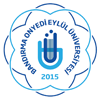 BANDIRMA ONYEDİ EYLÜL ÜNİVERSİTESİSOSYAL BİLİMLER ENSTİTÜSÜTEZ ONAY FORMUDök. No: Sayfa No:1/1